Šķūņa nojaukšana, Lielapgulde, Naudītes pagasts, Dobeles novadsĒkas adrese, kad.apz. un atrašanās vieta kartēLielapgulde, Naudītes pagasts, Dobeles novads, kad.apz. 4680 004 0004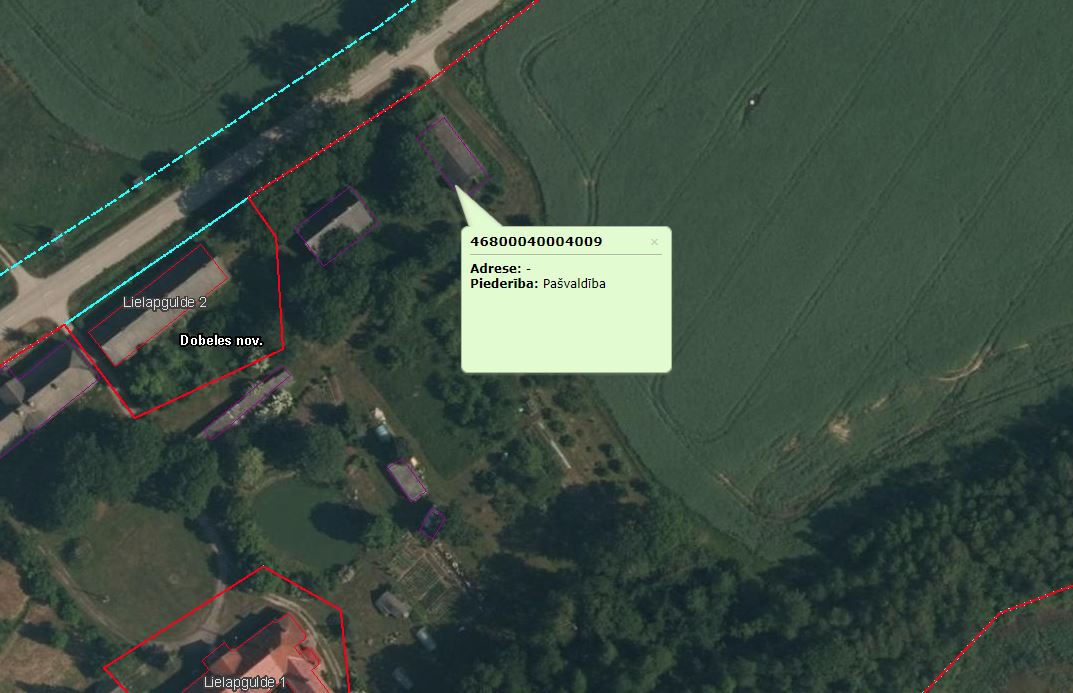 Fotofiksācija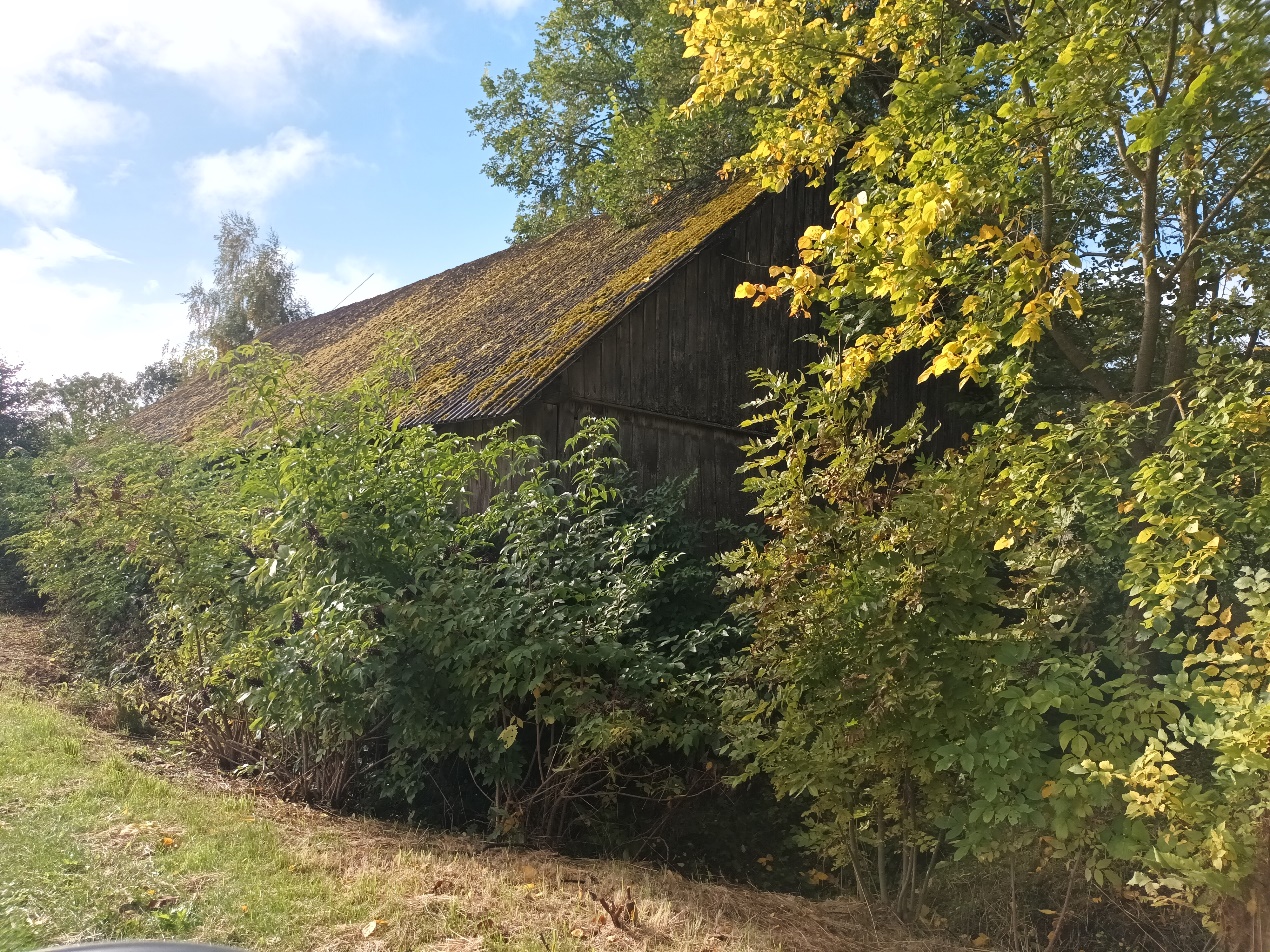 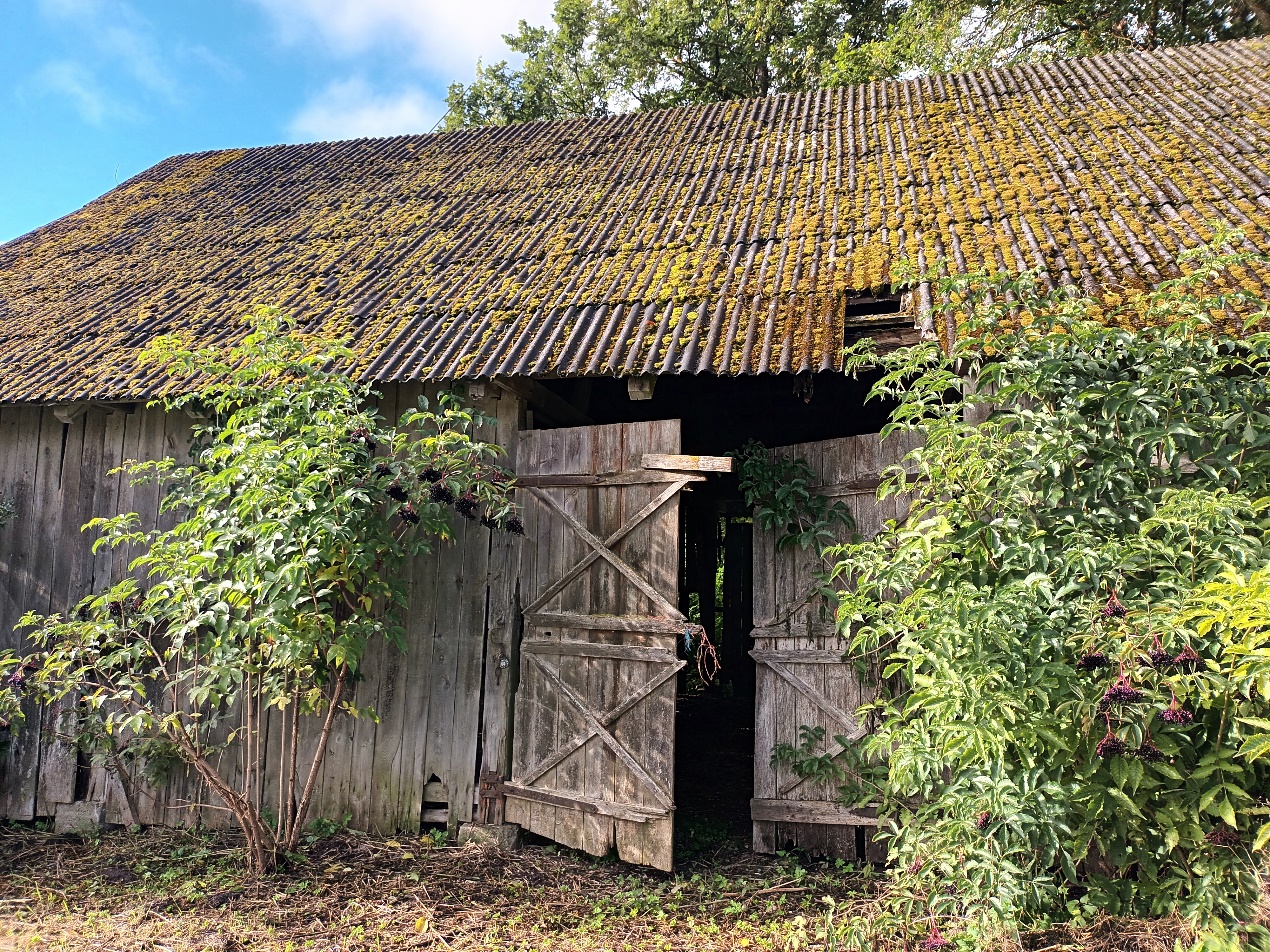 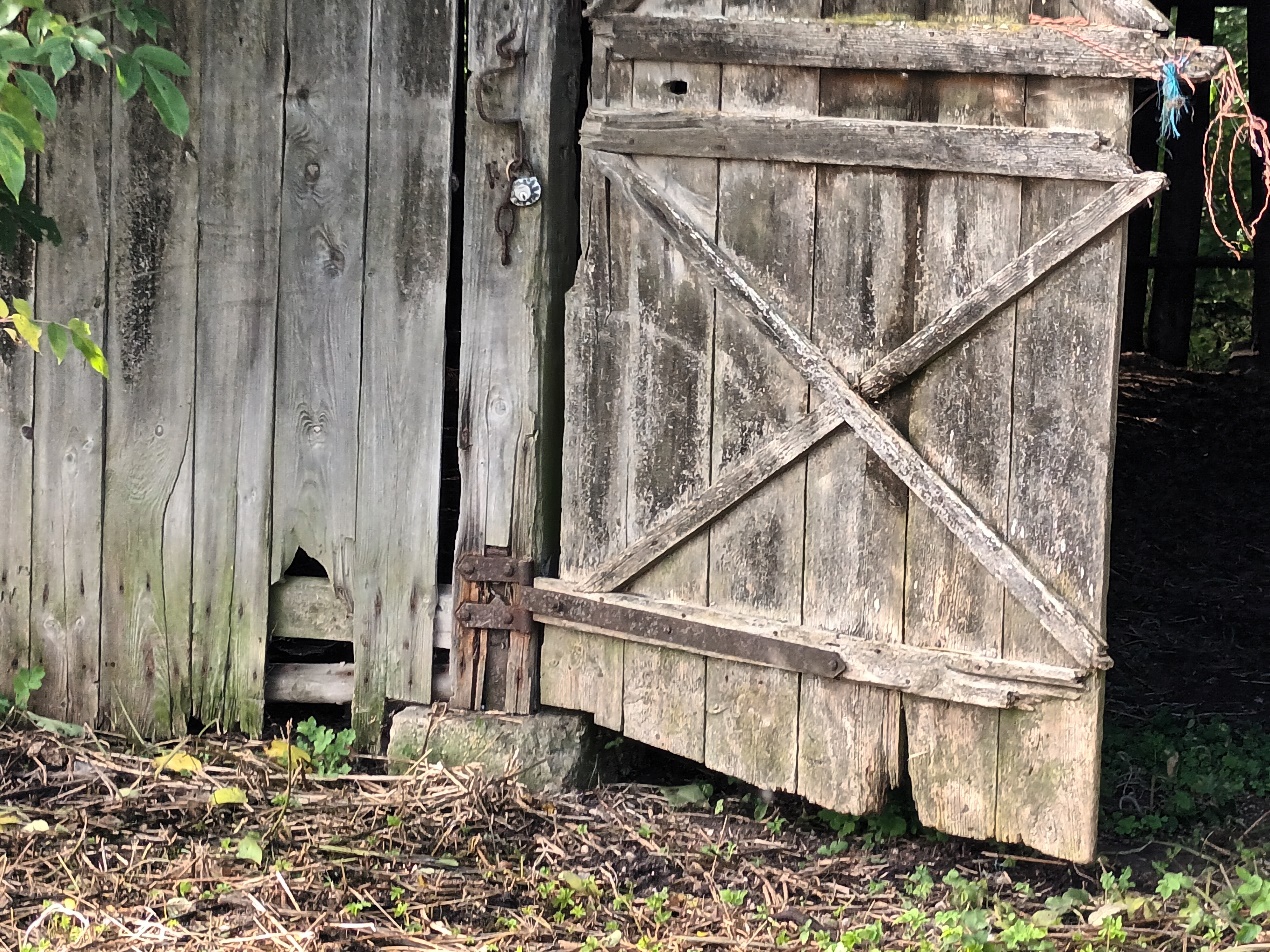 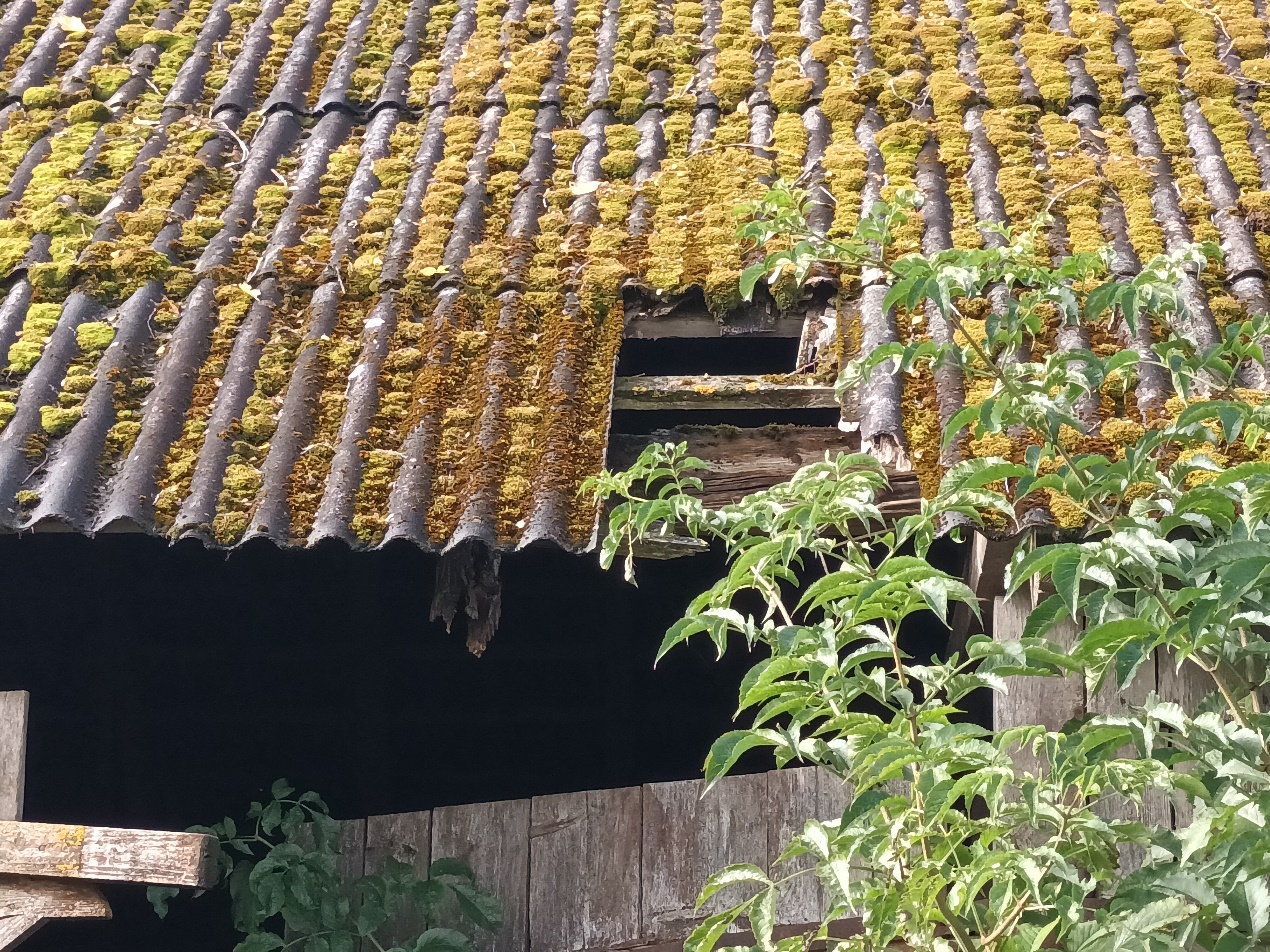 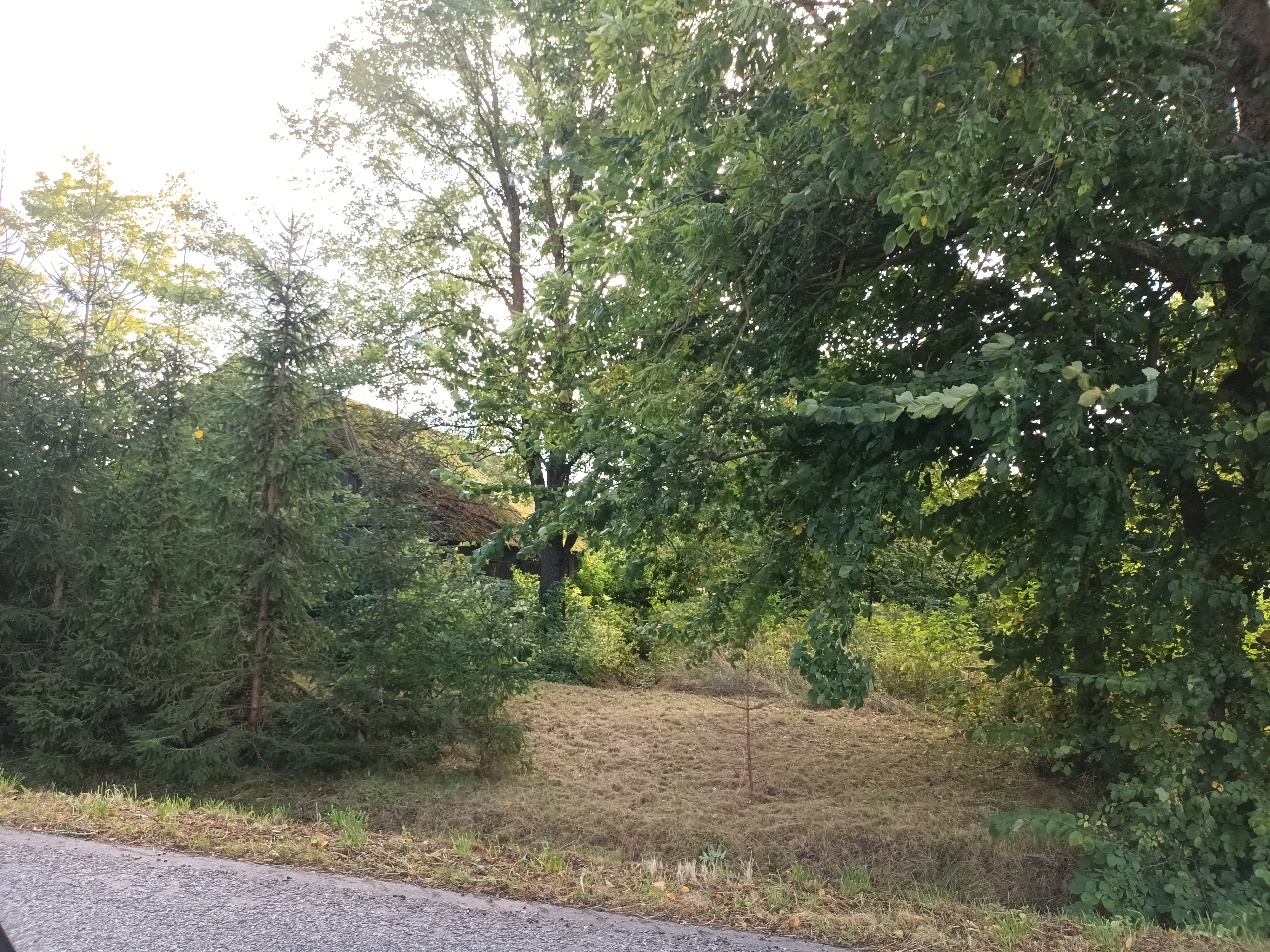 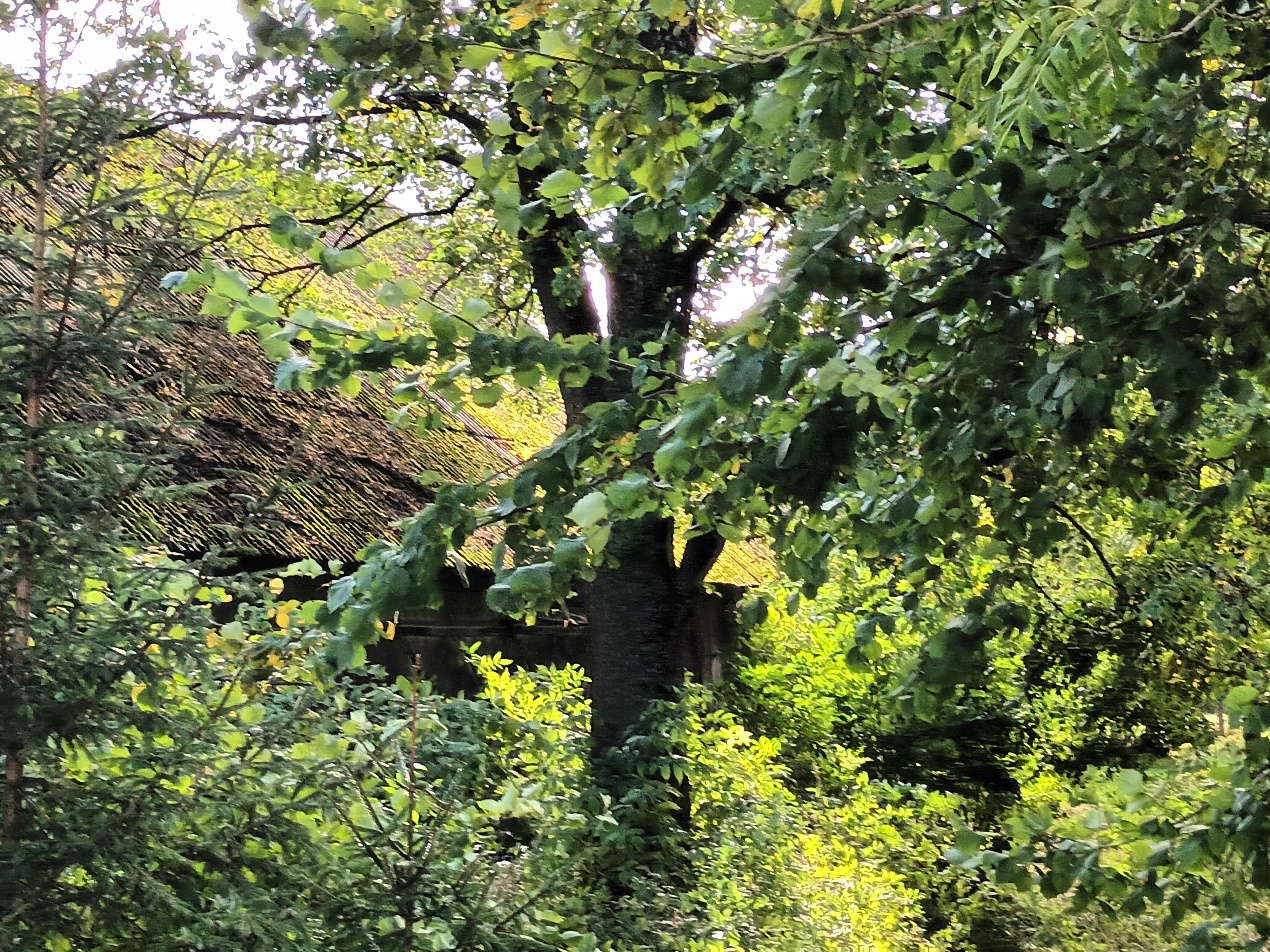 